Розрахунок ефективності бюджетної програми⁎ Показник ефективності 1, показник якості 1 та 2 до уваги не береться оскільки фактичне значення значно перевищує запланований показник більше 30%.Відповідно до рішення Коломийської районної ради від 12.11.2020 р. №905-XL/20 «Про передачу на фінансування бюджетних установ» та рішення Коломийської міської ради від 28.01.2021 р. №253-7/2021р. «Про передачу на баланс структурних підрозділів Коломийської міської ради матеріальних цінностей», було приєднано до Коломийської ТГ бібліотеки с. Раківчик, Королівка, Корнич, Грушів. Згідно рішення Коломийської районної ради від 28.12.2020р. №48-1/20 «Про безоплатну передачу із спільної власності територіальних громад сіл, селищ Коломийського району у комунальну власність Коломийської міської ради територіальної громади» приміщення центральної районної бібліотеки та згідно наказу управління культури №09-ОД від 13.04.2021 р. «Про присвоєння центральній районній бібліотеці назви «Краєзнавча» та затвердження штатного розпису працівників «Краєзнавча бібліотеки» в кількості 8 штатних одиниць.У 2021 році проведено реорганізацію бібліотечної мережі Коломийської територіальної громади (вилучено 2 бібліотеки біб. №2 для дорослих, бібл. №2 для дітей) шляхом створення Публічної бібліотеки з філіями (рішення КМР №788-12/2021 від 24.06.2021рРозрахунок основних параметрів оцінки:1)	Розрахунок середнього індексу виконання показників ефективності:І(еф) =(0,874+1,000+0,986+1,071+1,000+1,000+1,000+0,986)/8х100=98,962)	Розрахунок середнього індексу виконання показників якості:І(як)=(0,979+1,000+1,000+1,000+1,000+1,000+1,000+0,75+1,000+1,000)/10*100=97,293)	Розрахунок порівняння результативності бюджетної програми із показниками попередніх періодів:І(еф) баз.=98,96/77,98*100 = 126,9Розрахунок кількості набраних балів за параметром порівняння результативності бюджетних програм із показниками попередніх періодів.Оскільки І1 ≥1 що відповідає критерію оцінки 126,9≥1, то за параметром для даної програми нараховується 25 балів.	Визначення ступеню ефективності:	Кінцевий розрахунок загальної ефективності бюджетної програми складається  із загальної суми балів за кожним з параметром оцінки:	Е=(98,96+97,29)+25=221,25.Результати аналізу ефективності бюджетної програмиПри порівняні отриманого значення зі шкалою оцінки ефективності бюджетних програм можемо зробити висновок, що дана програма має високу ефективність.Керівник установи головного розпорядника				                                                  бюджетних коштів												Станіслав БАЛАНОВИЧ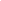 ПоказникиПопередній періодПопередній періодПопередній періодЗвітний періодЗвітний періодЗвітний періодПоказникиЗатвердженоВиконаноВиконання плануЗатвердженоВиконаноВиконання плануЗавдання 1 Забезпечення доступності для  громадян  документів та інформації, створення умов для повного задоволення духовних потреб громадян, сприяння професійному та освітньому розвитку громадян, комплектування та зберігання бібліотечних фондів, їх облік, контроль за виконаннямЗавдання 1 Забезпечення доступності для  громадян  документів та інформації, створення умов для повного задоволення духовних потреб громадян, сприяння професійному та освітньому розвитку громадян, комплектування та зберігання бібліотечних фондів, їх облік, контроль за виконаннямЗавдання 1 Забезпечення доступності для  громадян  документів та інформації, створення умов для повного задоволення духовних потреб громадян, сприяння професійному та освітньому розвитку громадян, комплектування та зберігання бібліотечних фондів, їх облік, контроль за виконаннямЗавдання 1 Забезпечення доступності для  громадян  документів та інформації, створення умов для повного задоволення духовних потреб громадян, сприяння професійному та освітньому розвитку громадян, комплектування та зберігання бібліотечних фондів, їх облік, контроль за виконаннямЗавдання 1 Забезпечення доступності для  громадян  документів та інформації, створення умов для повного задоволення духовних потреб громадян, сприяння професійному та освітньому розвитку громадян, комплектування та зберігання бібліотечних фондів, їх облік, контроль за виконаннямЗавдання 1 Забезпечення доступності для  громадян  документів та інформації, створення умов для повного задоволення духовних потреб громадян, сприяння професійному та освітньому розвитку громадян, комплектування та зберігання бібліотечних фондів, їх облік, контроль за виконаннямЗавдання 1 Забезпечення доступності для  громадян  документів та інформації, створення умов для повного задоволення духовних потреб громадян, сприяння професійному та освітньому розвитку громадян, комплектування та зберігання бібліотечних фондів, їх облік, контроль за виконаннямПоказник ефективності 1Кількість книговидач на одного працівника (ставку) *1244959750,485906,2510454,131,770Показник ефективності 2Середні затрати на обслуговування одного читача ( показник де стимулятор)204,51210,091,027228,94261,970,874Показник ефективності 3Середні витрати на придбання одного примірника книжок ⁎43,307,450,172000Показник ефективності 4Частота відвідування абонентами331,000331,000Показник ефективності 5Середні витрати на 1 бібліотеку з коштів спеціального фонду0002884,622845,420,986Показник ефективності 6Середня вартість поточного ремонту з розрахунку на одного користувача в дитячих бібліотеках5,895,891,000000Показник ефективності 7Середня вартість одного примірника придбаних книг70,070,01,000000Показник ефективності 8Середня вартість одного придбаного предмету довгострокового користування (даний показник до уваги не береться)20000142860000Показник ефективності 9Середня вартість встановлення та налаштування АБІС «Koha» для бібліотек 00070000750001,071Показник ефективності 10Середня вартість підписаних та доставлених періодичних видань000364,84364,841,000Показник ефективності 11Середня вартість одного придбаного предмету довгострокового користування для бібліотек00020000200001,000Показник ефективності 12Середня вартість одного метра квадратного капітального ремонту нежитлового приміщення по вул. О. Кобилянської, 1 в м. Коломиї * (до уваги не береться через відсутність фінансування)000215,7500Показник ефективності 13Середня вартість одного метра квадратного капітального ремонту нежитлового приміщення бібліотеки для юнацтва * (до уваги не береться)0001792,62181,960Показники ефективності 14Середня вартість 1 кВт при нестандартному приєднанні до електричних мереж0002030,402030,401,000Показник ефективності 15Середня вартість одного квадратного метра капітального ремонту нежитлового приміщення бібліотеки для юнацтва за адресою м. Коломия, вул. І. Мазепи, 1830003006,222966,490,986Середній рівень виконання плану0,77980,9896Показник якості 1Динаміка поповнення бібліотечного фонду в плановому періоді по відношенню  до фактичного показника попереднього періоду* (показник не брався до уваги)100,011,00100,01162,011,62Показник якості 2Динаміка збільшення кількості книговидач у плановому періоді по відношенню до фактичного показника попереднього періоду *100,046,60,466100,0165,01,65Динаміка збільшення кількості читачів у плановому періоді по відношенню до фактичного показника попереднього періоду 100,094,60,946100,097,90,979Показник якості 4 Відсоток забезпеченості поточним ремонтом приміщень в дитячих бібліотеках 30,030,01,0001,000Показник якості 5Відсоток забезпеченості книгами в бібліотеках50,050,01,0001,000Показник якості 6Відсоток забезпеченості обладнанням (мультимедійні дошки, комп’ютери, оргтехніка)100,0100,01,0001,000Показник якості 7Відсоток забезпеченості послуги з інсталяції та налаштування АБІС «Koha» для бібліотек000100,0100,01,000Показник якості 8Відсоток забезпеченості підписаних та доставлених періодичних видань для бібліотек000100,0100,01,000Показник якості 9Відсоток забезпеченості обладнанням довгострокового користування (комп’ютерами)000100,0100,01,000Показник якості 10Відсоток забезпеченості капітальним ремонтом нежитлового приміщення по вул. О. Кобилянської  в м. Коломиї * (не береться до уваги показник)000100,000Показник якості 11Відсоток забезпеченості капітальним ремонтом нежитлового приміщення бібліотеки для юнацтва по вул. І. Мазепи, 183 в Коломиї 00040,030,00,75Показник якості 12Відсоток забезпеченості нестандартного приєднання до електричних мереж системи розподілу000100,0100,01,000Показник якості 13Відсоток забезпеченості капітальним ремонтом нежитлового приміщення бібліотек для юнацтва за адресою м. Коломия, вул. І. Мазепи, 18300090,090,01,000Середній рівень виконання плану0,88240,9729Ефективність завдання (98,96+97,29)+25(98,96+97,29)+25(98,96+97,29)+25(98,96+97,29)+25(98,96+97,29)+25221,25№ з/пНазва підпрограми/завдання бюджетної програмиКількість нарахованих балівКількість нарахованих балівКількість нарахованих балів№ з/пНазва підпрограми/завдання бюджетної програмиВисока ефективністьСередня ефективністьНизька ефективність«Забезпечення діяльності бібліотек»Завдання 1,2,31.1Забезпечення доступності для громадян документів та інформації, створення умов для повного задоволення духовних потреб громадян, сприяння професійному та освітньому розвитку громадян, комплектування та зберігання бібліотечних фондів, їх облік, контроль за виконанням.1.2 Оплата послуг з інсталяції та налаштування АБІС "Koha" для бібліотек1.3 Оплата за підписку та доставку періодичних друкованих видань для бібліотек 2. Придбання обладнання3.Капітальний ремонт приміщення221,25Загальний результат оцінки програми221,25